 Информация о проделанной работе в рамках проекта «Здоровые города и поселки»24 марта в рамках профилактического проекта «Кореличи-здоровый поселок» сотрудники УЗ «Кореличская ЦРБ», совместно с районным центром гигиены и эпидемиологии и волонтерами Кореличской районной организации Белорусского Красного Креста провели информационную акцию ко Всемирному дню борьбы с туберкулезом «Белая ромашка» на территории рынка Кореличского района. 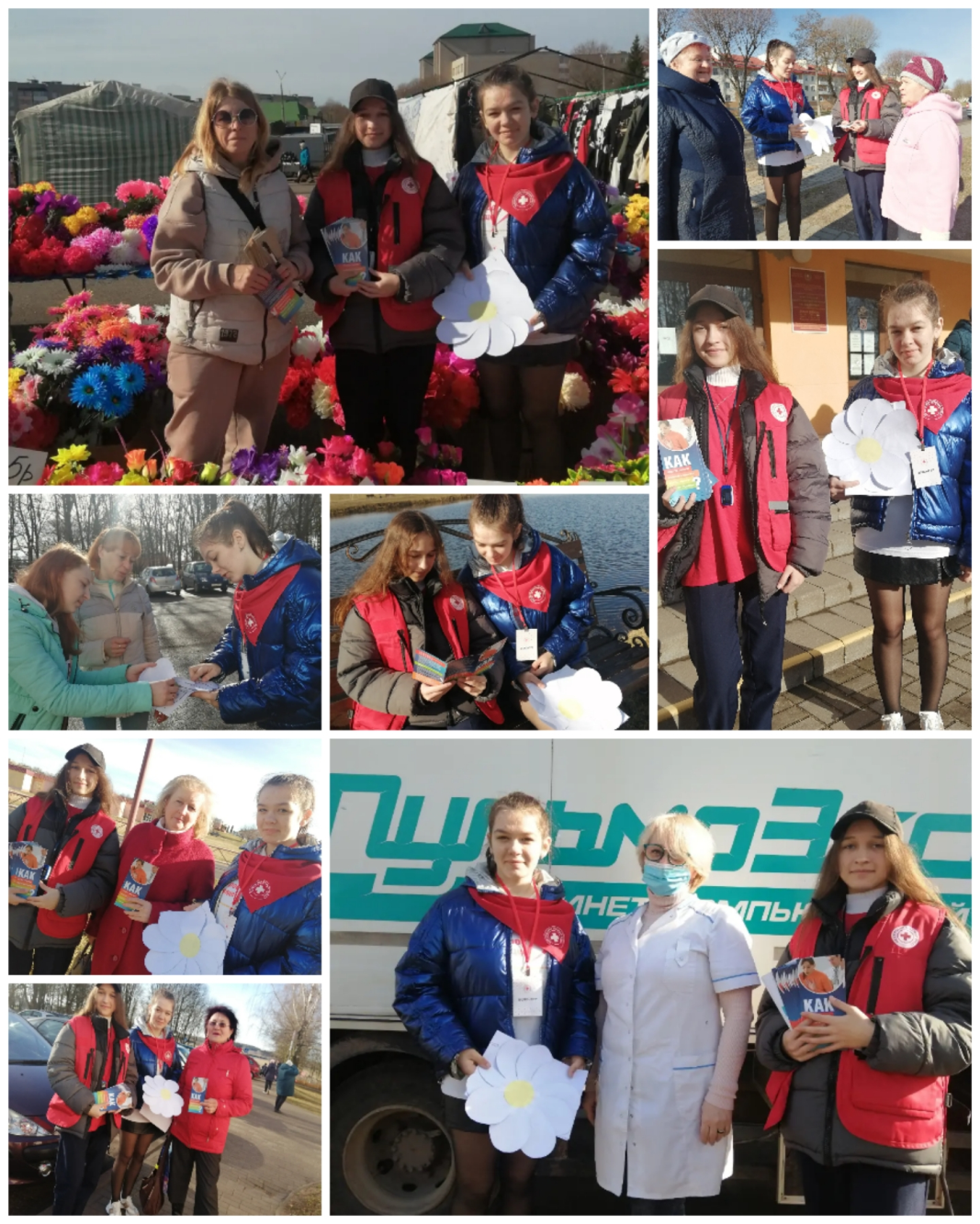  Жителям и гостям района было предложено прохождение флюорографического обследования на размещенном на территории рынка пульмоэкспрессе. Волонтеры распространяли малые носители информации о профилактике тубуркулеза, предлагали поучаствовать в игре и ответить на вопросы  по профилактике туберкулеза, оторвав с белой ромашки- как символа здорового дыхания,- лепесток, предлагали узнать уровень наполнения кислородом крови, методом пульсаксиметрии. Профилактическая тематическая беседа с учащимися учреждений образования “ Последствия ранних половых связей” проведена председателем Кореличской районной организации Белорусского Красного Креста, валеологом УЗ “ Кореличская ЦРБ” Светланой Санцевич. 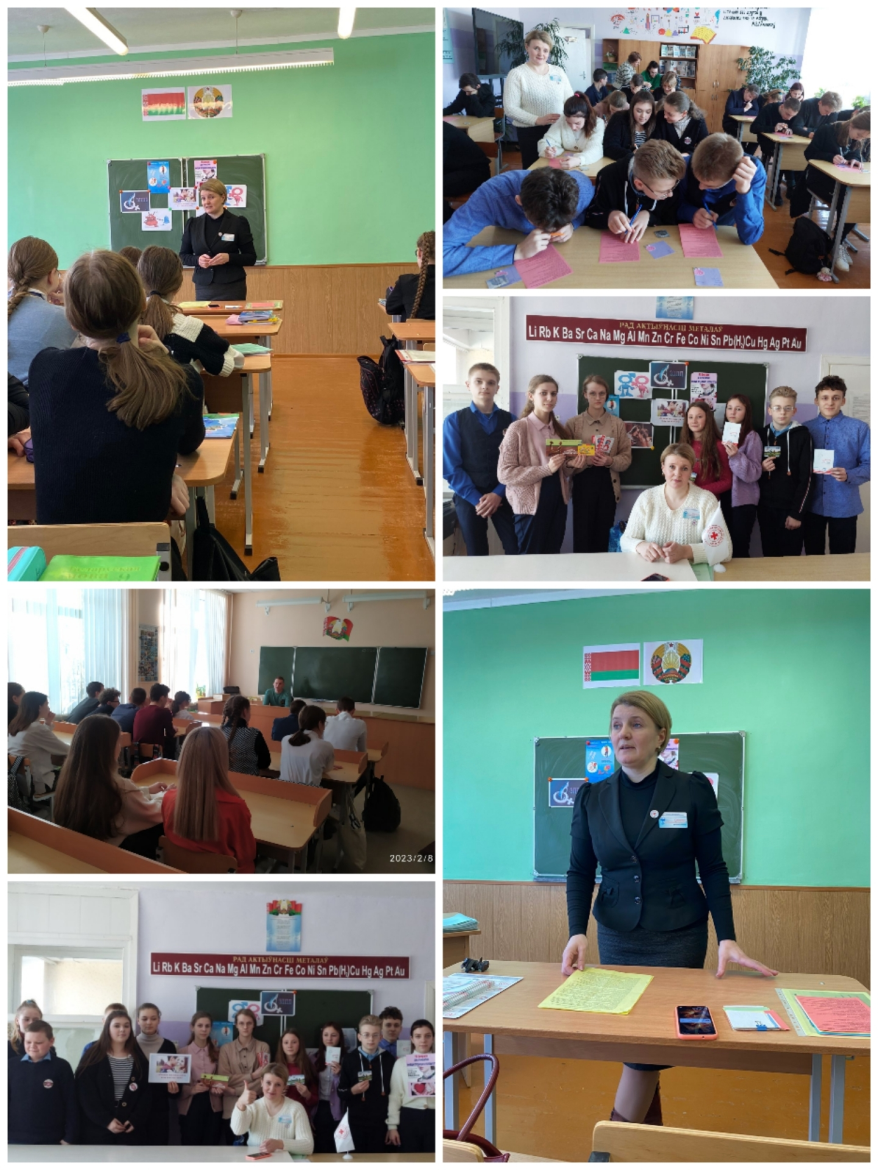  Риски для несформированного подросткового организма, нежелательная ранняя беременность, аборт, ИППП, стрессовая ситуация для нервно-психического развития, средства защищенного секса при достижении совершеннолетия-вопросы которые были обсуждены на встрече. Ребята получили ответы на все волнующие их вопросы, МНИ по профилактике ИППП, вреде аборта.№п/пДатаНазвание мероприятияКоличество участников1с 10.02.23 по 17.02.23Акция «Раннее взросление - ранее старение»112217.02.23Семинар «Половая неприкосновенность совершеннолетних»52327.02.23 Семинар «Выбор в пользу ЗОЖ»1124.01.03.23 Презентация «Любой наркотик- всегда риск»325.08.02 23Акция «Профилактика гриппа, ОРИ, ковид-19»186.с 13.03. по 17.03.23Акция «Жизнь –без вредных привычек»2157.20.03.23Тематический урок «Здоровые зубки»238.24.03.23Акция «Белая ромашка»78